Publicado en Ciudad de México  el 02/11/2017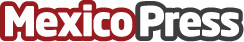 'La Huesuda' abre las puertas de su pueblo en la Alameda Central Inaugurado por la Dirección General de Cultura de la Delegación Cuauhtémoc y J. García López, para el deleite de todas las familias mexicanas. Evento que pone de manifiesto la rica tradición cultural de nuestro país, a través de sus artesanosDatos de contacto:..Nota de prensa publicada en: https://www.mexicopress.com.mx/la-huesuda-abre-las-puertas-de-su-pueblo-en-la_1 Categorías: Nacional Cine Artes Visuales Sociedad Entretenimiento Emprendedores Ciudad de México http://www.mexicopress.com.mx